In a warm summer, an happy cicada sang on a tree branch, while a long line of ants was struggling to carry wheat groats. Between the pauses of the sing, the cicada said the ants:” Why you are working so hard? Come here in the shadow, we can sing together!”                                                                                  The ants continued their work…                                                                                                                               “We can’t! We must prepare the food for winter!”                                                                                                                                  “The summer is still long, there is time for prepare the food before the winter comes! I prefer to sing! With this sun and this hot working is impossible!”                                                                                                              For all the summer, the cicada continued singing and the ants working. The autumn came and the trees began to lose the leaves and the cicada  got down from the tree now bare. One morning the cicada woke up feeling cold: the winter had begun. The cicada found some dried branches. The snow had arrived and she didn’t find anything to eat: hungry and shivering she thought with regret at the heat and at the songs of summer. One evening she saw a distant light and she went up: “Open!  Open, please! I am starving! Give me something to eat please!” The window opened and the ant looked out: “Who is it?”                                                                                                                                                                                                                       “It’s me, the cicada! I am hungry, I am cold and I haven’t got a house!”                                                                      “ I remember you! What were you doing while we were preparing to winter?”                                                                                                                                                  “I sang”                                                                                                                                                           “You sang? Now you dance!”The value is that it is important to think about the future without being negligent.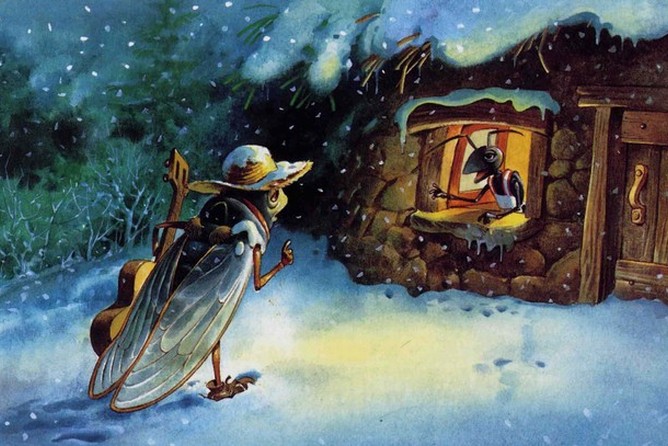 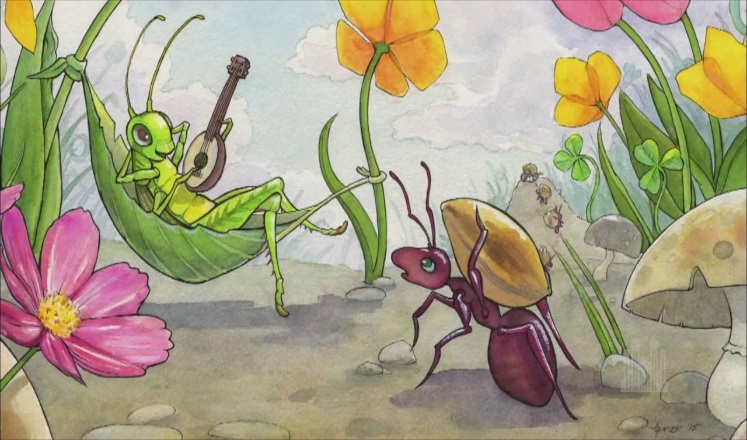 